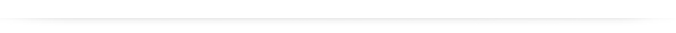 Join us on 

Wednesday, June 24 at
12:00 PM PT / 2:00 PM CST / 3:00 PM ET 

as Advisys and The National Underwriter Company present Let’s Get Started: NUAnswers Basics 
Advisys and The National Underwriter Company is the creator of NUAnswers, a financial planning solution that helps you educate yourself before you educate your client.  By combining the expert-authored tax and retirement information from The National Underwriter Company’s concisely written publications with the highly effective FINRA-reviewed client presentations from Advisys,  NUAnswers powers your retirement planning presentations with confidence and accuracy?

What you’ll learn: How to Navigate the softwareHow to find research and background information on retirement topics How to create customized presentations for your client on retirement topics that include customized title pages, your personal profile and appropriate disclaimersHow to create templates for retirement topics that can be saved and customized for later use with new clients. Register Now - Click Here 
 This 45-minute webinar will be loaded with ideas and suggestions you can use immediately on your next appointment. Create a powerful and motivating presentation in 15 minutes or less Generate more sales, cross-sales, leads and referrals Improve closing ratios and personal productivityAdvisys and The National Underwriter Company helps you be your best when it matters most: when you’re face to face with your clients and prospects.™